Федеральный социальный обзор «Органы власти – населению страны»Руководствуясь задачей укрепления взаимодействия федеральных, региональных и муниципальных органов власти в вопросах повышения качества повседневной жизни людей, обозначенных Президентом РФ В.В.Путиным на встрече с избранными высшими должностными лицами субъектов Российской Федерации 28 сентября 2023 года, ОИА «Новости России» и редакция журнала «Экономическая политика России — 21 век» формируют на портале https://rosregioninform.ru/ Федеральный социальный обзор «Органы власти — населению страны» https://rosregioninform.ru/federalnyj-soczialnyj-obzor-organy-vlasti-naseleniyu-strany/Целью данного бесплатного информационного ресурса является демонстрация эффективных направлений деятельности региональных и муниципальных органов управления касательно повышения общественного доверия к власти в вопросах занятости и трудовых отношений, жилищного, дорожного строительства и градостроительства, продовольственной, промышленной, транспортной и экологической безопасности, улучшения доступности и качества услуг систем энергетики, связи и ЖКХ, медицинской помощи, развития поддержки торговли и предпринимательства, культурно-спортивного, научно-образовательного потенциала, гражданской, финансовой, правовой и социальной защиты населения субъектов Российской Федерации.Участники формирования Федерального социального обзора «Органы власти - населению страны»: федеральные, региональные и муниципальные государственные органы управления, а также учреждения, организации и предприятия всех видов муниципальных образований с учетом добавлений Федерального закона от 27 мая 2014 года № 136-ФЗ (сельское поселение, городское поселение, муниципальный район, городской округ, внутригородская территория города федерального значения, городской округ с внутригородским делением, внутригородской район). Актуальные материалы о позитивных достижениях государственных органов управления субъектов РФ и муниципальных образований, освещающие тенденции реализации федеральных программных мероприятий и проектов, будут размещаться в разделе https://rosregioninform.ru/category/novosti/ , новости о перспективных направлениях развития системы образования субъектов РФ здесь https://rosregioninform.ru/category/obrazovanie/ , о позитивном опыте в сфере здравоохранения тут https://rosregioninform.ru/category/zdrav/ , о значимых культурно-спортивных событиях на странице  https://rosregioninform.ru/category/kultura/ , а информация о социальных программах поддержки населения регионов России в рубрике https://rosregioninform.ru/category/social/ Формирование Федерального социального обзора «Органы власти — населению страны» информационно содействует освещению позитивных перемен в субъектах РФ, направленных на повышение качества и уровня жизни граждан России, несмотря ни на какие внешние давления, выявлению лучших решений и практик, максимально учитывающих интересы, нужды и запросы населения страны.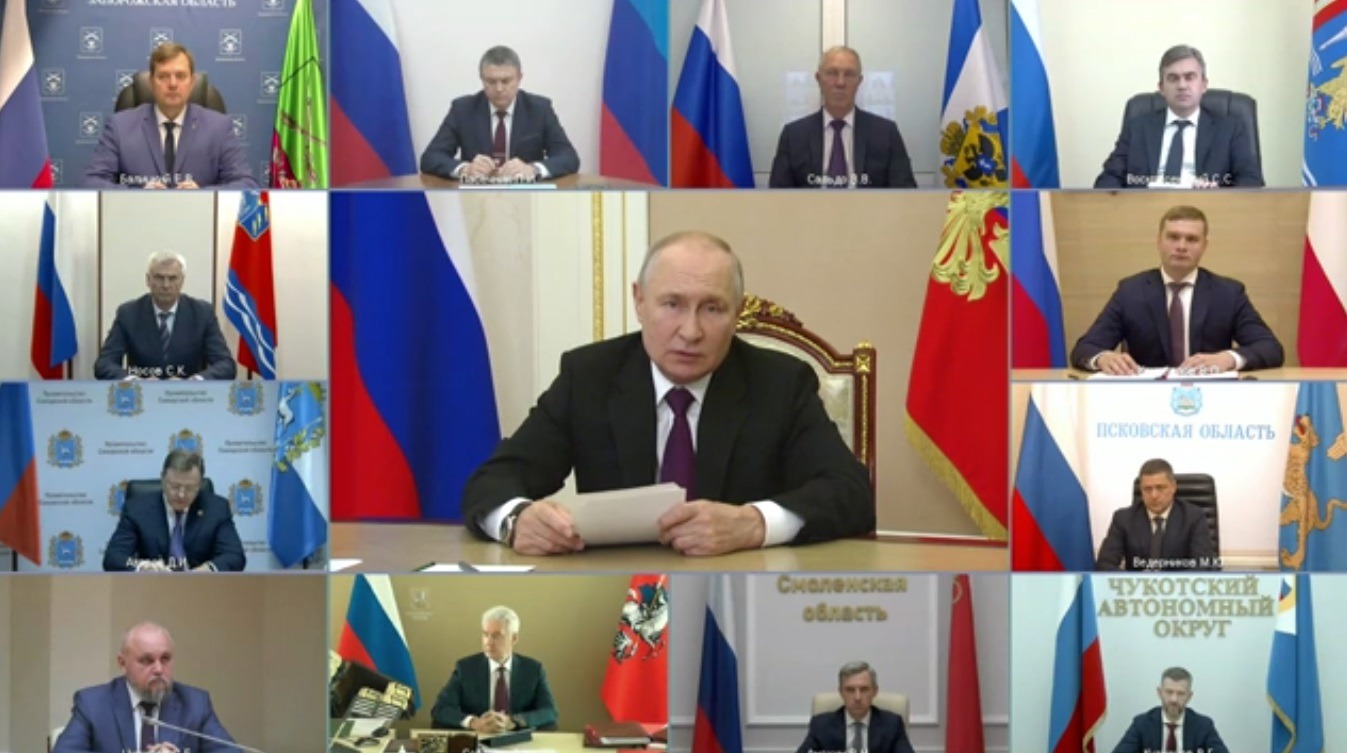 